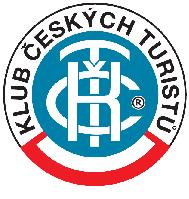 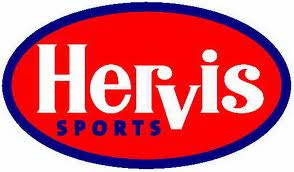 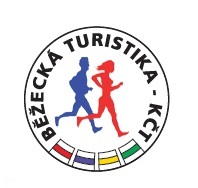 9. ročník projektu "BĚŽECKÁ TURISTIKA"v rámci turistického pochodu „Za povidlovým koláčem“sobota 16. října 2021Trasa: 	8 kmSTART: 	9.30 – ZŠ, Jiráskova ul., BenešovCÍL: 		ZŠ, Jiráskova ul., BenešovLimit pro zařazení do slosování o ceny je 60 minutLosování cen: v 11:15 v cíliPartnerem běžecké turistiky je HERVIS sport.Cílem účastníků není dosažení nejrychlejšího času, ale absolvování trasy ve stanoveném časovém limitu.Účastníci, kteří splní předepsaný časový limit, budou zařazeni do slosování a namístě tak mohou získat jednu z cen od firmy Hervis Sport.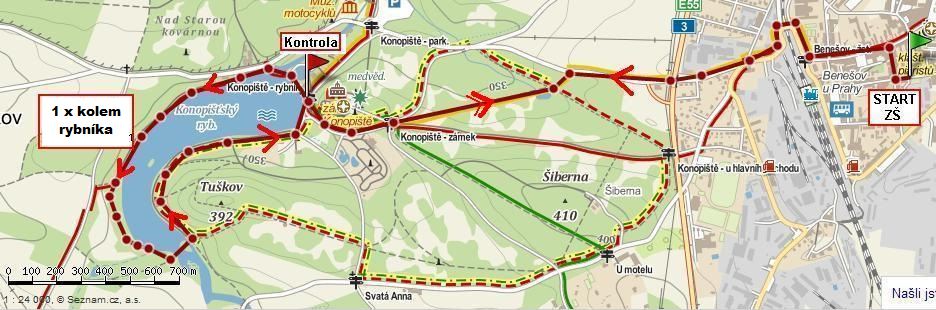 